Publicado en Madrid el 23/02/2017 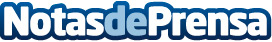 De comprar seguidores de Twitter a comprar seguidores de InstagramEn este artículo se va a hablar del marketing del siglo XXI, donde comprar likes de Instagram, comprar likes de  Facebook o comprar visitas para un  video de Youtube sería el equivalente a obtener un hueco en la sección de cualquier periódico gratuito buscando posicionamiento y aparienciaDatos de contacto:Pedro Lopez - Responsable de MediosNota de prensa publicada en: https://www.notasdeprensa.es/de-comprar-seguidores-de-twitter-a-comprar Categorias: Comunicación Marketing Emprendedores E-Commerce http://www.notasdeprensa.es